ÚRAD PRIEMYSELNÉHO VLASTNÍCTVA SLOVENSKEJ REPUBLIKY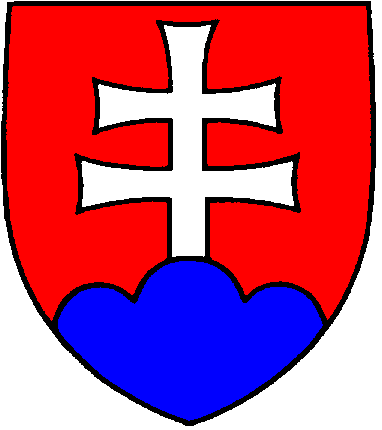 Švermova 43, 974 04  Banská Bystrica 4Tel.: 048/43 00 131, 048/43 00 327		E-mail: urad@indprop.gov.sk	   www.upv.sk*	Uplatňovaný údaj označte krížikom.**	Podľa typu osoby: rodné číslo, IČO alebo identifikátor zahraničnej osoby (§ 3 písm. n) zákona č. 305/2013 Z. z.)INFORMÁCIA PRE PRIHLASOVATEĽAO zápis označenia pôvodu výrobkov alebo zemepisného označenia výrobkov do registra sa žiada prihláškou podanou Úradu priemyselného vlastníctva Slovenskej republiky, Švermova 43, 974 04 Banská Bystrica 4 (ďalej úrad).Podmienky získania práva na ochranu označenia pôvodu výrobku alebo zemepisného označenia výrobku, podmienky ochrany tohto práva 
a postup získania tohto práva pre územie členských štátov Európskej únie upravuje zákon č. 469/2003 Z. z. o označeniach pôvodu výrobkov a zemepisných označeniach výrobkov a o zmene a doplnení niektorých zákonov v znení neskorších predpisov.Podanie na úrad možno urobiť iba v štátnom jazyku Slovenskej republiky. Podanie možno urobiť písomne v listinnej podobe alebo 
v elektronickej podobe. Podanie vo veci samej urobené v elektronickej podobe bez autorizácie podľa osobitného predpisu o elektronickej podobe výkonu verejnej moci treba do troch pracovných dní doplniť v listinnej podobe alebo v elektronickej podobe autorizované podľa osobitného predpisu o elektronickej podobe výkonu verejnej moci. Správny orgán na dodatočné doplnenie podania nevyzýva. Prihláška sa podáva v jednom vyhotovení a môže obsahovať len jedno označenie pôvodu alebo zemepisné označenie.Prihlášku označenia pôvodu alebo zemepisného označenia môže podať združenie alebo zväz výrobcov alebo spracovateľov s právnou subjektivitou bez ohľadu na právnu formu alebo zloženie pre výrobok vyrobený, spracovaný a pripravený na vymedzenom území. Fyzická osoba alebo právnická osoba môže samostatne podať prihlášku, iba ak v čase podania prihlášky ako jediná výrobok vyrába, spracováva 
a pripravuje na vymedzenom území.Prihláška označenia pôvodu alebo zemepisného označenia musí obsahovať:názov výrobku vrátane znenia označenia pôvodu alebo zemepisného označenia; priezvisko, meno, adresu trvalého pobytu, štátnu príslušnosť, telefón a email prihlasovateľa, ak je prihlasovateľom právnická osoba, jej obchodné meno alebo názov a sídlo; zemepisné vymedzenie územia; doklad potvrdzujúci, že výrobok pochádza z vymedzeného územia, opis vlastností alebo kvalitatívnych znakov výrobku, ktoré sú dané príslušným zemepisným prostredím; opis spôsobu získania výrobku, prípadne opis originálnych a nemenných miestnych spôsobov jeho získania; názov a sídlo prevádzky alebo prevádzok; kontaktné údaje zástupcu prihlasovateľa, ako aj plnomocenstvo, ak je prihlasovateľ zastúpený alebo musí byť zastúpený; podpis prihlasovateľa alebo jeho oprávneného zástupcu.Právo na ochranu zapísaného označenia pôvodu alebo zemepisného označenia vzniká dňom jeho zápisu do registra.Doba trvania práva na ochranu zapísaného označenia pôvodu alebo zemepisného označenia nie je časovo obmedzená.Prihlasovateľom, ktorí nemajú potrebné právne vedomosti a skúsenosti, sa odporúča využiť možnosť nechať sa v konaní pred úradom zastupovať  advokátom alebo patentovým zástupcom.Podaním prihlášky vzniká poplatková povinnosť. Správne poplatky za úkony vykonávané úradom sú stanovené zákonom NR SR č. 145/1995 Z. z. o správnych poplatkoch v znení neskorších predpisov.Poplatky sa platia v eurách prevodom z účtu v banke alebo v pobočke zahraničnej banky, poštovým poukazom, prostredníctvom integrovaného obslužného miesta alebo platobnej brány Štátnej pokladnice.Ak sa úkony a konania vykonávajú na základe návrhu podaného elektronickými prostriedkami alebo prostredníctvom integrovaného obslužného miesta, sadzba poplatku je 50 % z poplatku určeného podľa sadzobníka; v týchto prípadoch sa však poplatok znižuje najviac 
o 70 eur. Ak sú súčasťou návrhu prílohy, uplatní sa znížená sadzba poplatkov len vtedy, ak sú tieto prílohy v elektronickej podobe.Poplatky sa platia na základe písomnej výzvy úradu a sú splatné do 15 dní odo dňa jej doručenia.V rámci identifikácie platby je poplatník povinný zadať variabilný symbol uvedený v písomnej výzve úradu.Účet na úhradu správnych poplatkov:Štátna pokladnica 
Radlinského 32 
810 05 BratislavaNázov účtu: Depozitný účet ÚPV SR BB 
IBAN: SK49 8180 0000 0070 0006 0750
BIC: SPSRSKBA
Konštantný symbol: 0558Miesto pre úradnú pečiatkuŽiadosť o zápis označenia pôvodu výrobkov*	 zemepisného označenia výrobkov*do registraPotvrdenie o podaníosobne / poštou /
elektronicky bez el. podpisu /
elektronicky podpísané el. podpisom 


dátum

podpis Miesto pre úradnú pečiatkuZnačka spisu POP / PZOPotvrdenie o podaníosobne / poštou /
elektronicky bez el. podpisu /
elektronicky podpísané el. podpisom 


dátum

podpis 1	Znenie 2	Prihlasovateľ (združenie výrobcov alebo spracovateľov)Názov 	Identifikátor**	Ulica (P. O. Box)Mesto	PSČ	ŠtátTelefón	E-mail3	Zástupca (ak vyplníte túto položku, je potrebné preukázať zastupovanie)Priezvisko, meno (titul) / názov (ak ide o právnickú osobu) 	Identifikátor**	Ulica (P. O. Box)Mesto	PSČ	ŠtátTelefón 	E-mail4	Adresa na doručovanie (ak je adresa odlišná ako v položke 2 alebo 3)Priezvisko, meno (titul) / názov (ak ide o právnickú osobu) Ulica (P. O. Box)Mesto	PSČ	ŠtátTelefón 	E-mail5	Prílohy1x –	zoznam členov združenia	1x –	vymedzenie výrobku alebo špecifikácia výrobku	1x –	plná moc alebo kópia generálnej plnej moci s číslom generálnej plnej moci	1x – doplňujúci list ďalších prevádzok podľa časti 6, ak ho pre nedostatok miesta nie je možné uviesť v tlačive	ďalšie doklady	6	Názov a sídlo prevádzky alebo prevádzok, v ktorých sa výrobok na vymedzenom území vyrába, spracováva 
	a pripravuje1.	Názov 	Ulica (P. O. Box)	Mesto	PSČ	Štát	Telefón	E-mail2.	Názov 	Ulica (P. O. Box)	Mesto	PSČ	Štát	Telefón	E-mail3.	Názov 	Ulica (P. O. Box)	Mesto	PSČ	Štát	Telefón	E-mailPrípadné ďalšie prevádzky uveďte v poradí na samostatnom liste.7	Druh výrobku, na ktorý sa označenie pôvodu / zemepisné označenie vzťahuje8	Potvrdzujem pravdivosť a úplnosť údajov a žiadam o zápis označenia pôvodu výrobkov / zemepisného 	označenia výrobkov do registra.…………………………………………………………………………………	…………………………………………………………………………………Priezvisko, meno podpísanej osoby	  Podpis prihlasovateľa alebo jeho zástupcu(prípadne funkcia pri právnických osobách)	(prípadne pečiatka pri právnických osobách)